Heading 1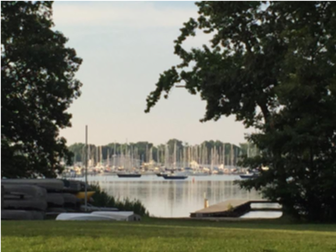 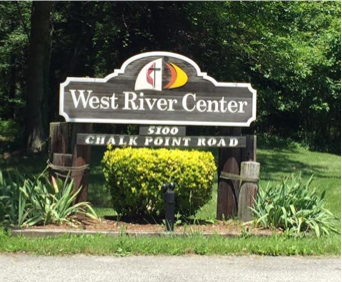 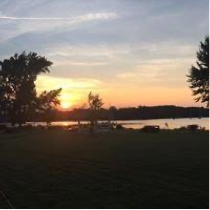 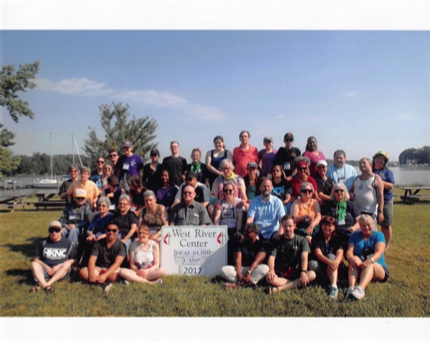 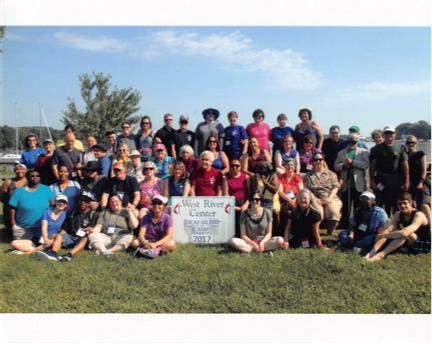 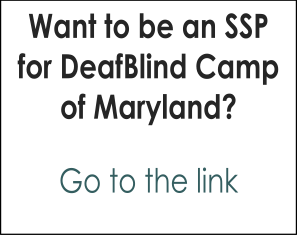 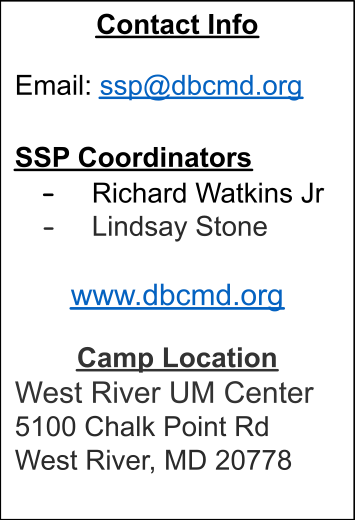 Heading 4Come and Join us at DeafBlind Camp of Maryland this June in beautiful West River, Maryland! During the week you will be able to immerseyourself into the DeafBlind community; providing accessibility for individuals with varying levels of vision and hearing loss using various communicationmethods such as ASL, Tactile ASL, Spoken Language, and more. Human guiding techniques as well! https://forms.gle/2JxC7xTKxxj13B1x7DEAFBLIND	CAMP OFMARYLANDDEAFBLIND	CAMP OFMARYLANDJUNE 11TH, 2023TOJUNE 16TH, 2023DEAFBLIND	CAMP OFMARYLAND